5X Zoom Low Power Consumption Battery Solar PTZ camera Model：Q08TB-5XProduct features:App: SmartLifeHardware: hi3516ev200 + gc2053 performance hardware, HD 1080p H.265 5X zoom,remote control,preset locations automatic zoom patrol view About 355 degrees, up and down 120 rotation, no dead angle monitoringWiFi version domestic 4G all China Netcom Southeast Asia 4G version European 4G American 4G18650 battery powered solar low power full duplex AI detection voice alarm video push motion detection remote wake up infrared night visionultra low power performance hardware solution, ultra long standby;AI detection, voice alarm: you have broken into the monitoring area, please leave immediately (support warning language customization);solar power supply, 6 18650 rechargeable lithium batteries can be installed, charging while using, intelligent sleep, ultra-low power consumption;The combination of solar panel and fuselage, IP66 waterproof grade, can be used safely in the field.Super long standby: Based on the capacity of a single 18650 battery of 3400mah, the total capacity of six batteries is 20400mah. High definition photosensitive chip, effective image quality: 2 million pixels, 1080p, clear and delicate image, good color restoration;Customized ircut dual filter switch, automatic color to black, equipped with four low-power infrared lamps, can effectively improve the night vision clarity; The built-in low-power WiFi module is specially designed, which is more stable in receiving WiFi signals and does not drop the line;Built in PIR infrared sensor alarm, after setting, it can detect the human body and immediately push the alarm information to the mobile app; Full duplex intercom, built-in pickup and speaker, users can monitor through mobile app, and realize real-time remote video voice intercom; Using high performance DSP codec chip, the host can deal with various complex situations and respond quickly;Using P2P technology, through simple connection operation, the device can access the Internet, and the mobile app can set the device parameters remotely; Multi computer and multi-user, which can realize the management of multiple computers and multi-user at the same time, and the centralized management of TB intelligent platform is more convenient;Maximum support 1TB TF card storage, even 24-hour uninterrupted video recording can also be recorded for 365 days, with low-power sleep technology, no matter what video recording sleep mode, one card can record for several years.TB also supports cloud storage.Household consumer security products, industrial standard design, products can be long-term, stable work, let users worry about; Built in user-friendly Chinese and English menu, fool like connection mode, convenient and quick to use;No network, no power, suitable for outdoor scenes, WiFi version, domestic 4G version, foreign 4G version for your choice; Product parameters:4G GSM SIM card version prices:	Wireless WiFi version prices:MOQ 100 pcs order unit price is 83USD	100 pcs order unit price is 85USD500 pcs order unit price is 79USD	500 pcs order unit price is 72USD1000 pcs order unit price is 77USD	1000 pcs order unit price is 65 USDthe above prices all based on EXW trade terms, not include batteries, we strongly recommend you to buy the batteries at your local market, because goods without batteries shipping rate is much more better.One camera needs 6 pcs 18650 batteries, you can buy batteries from us,6 pcs batteries add 4USD for each camera,see batteries bellow: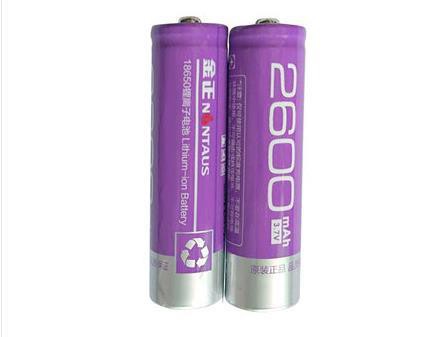 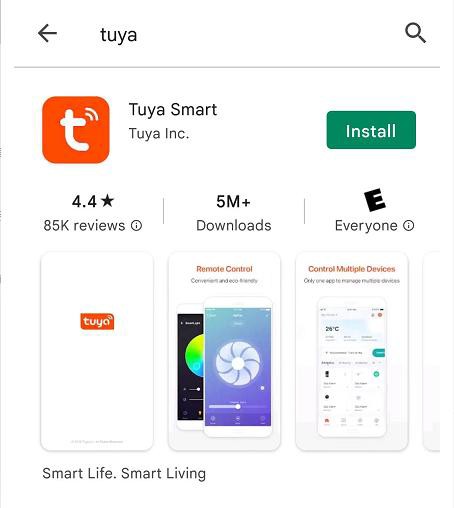 The APP is the biggest smart home platform on the earth, easy to find and download on google play store or IOS store, best APP for wireless camerasHow to ship goods ?There are lots of shipping agents or forwarders in china,so we usually ship goods by forwarders. just tell us how many pcs you want for each model,then we will work out total weight and ask shipping cost from forwarders. forwarders can ship goods by express like DHL UPS etc,also can ship goods by air or by sea. sample orders usually sent by express, middle orders usually send by air (minimum weight by air is 45KG),big orders can by sea.If you think shipping cost from our forwarders high, you can arrange shipping by yourself, we can send goods to your forwarders addressesHow to do businesses with you ?We will send you products information for your reference. After studying, if you want to buy,tell us your order detailsWe will send you official proforma invoices with our accounts You confirm the PI and make payments to our accountsWe confirm money receiving and prepare your goods then send them outIf you buy bulk,we can give you the sole right for selling this product in your country.because we only want to serve one buyer in a country to make things simple and do long-term win-win businesses. We have our own office in Shenzhen and we are direct to the manufacturer we can arrange all in 100% total safety  LENS2.0 MP HDLENS6mmLENS92 degree PerspectiveAlarm modeAI intelligent detection, motion detection, sound detectionAlarm modeOn site voice alarm and remote app alarmrotatePTZ angle level 355 °， Vertical 120 °rotateSpeed: level 55 °/ Second; Vertical 40 °/ secondvoiceBuilt in micvoiceBuilt in speakervoiceFull duplex two way intercom with echo cancellationStorage functionSupport micro SD card storage, up to 1024gb, that is 1TB TF CardvideotapeSupport local video on demand playbackvideotapeSupport device video on demand playbackvideotapemotion detection trigger recording and app recording command recordingvideotapeCloud storage videoRESETSupport one click recovery of default configuration, support app removal device recoverypower supplySolar panel power supplypower supplyIt supports 6 18650 rechargeable batteries for 3.7V power supplyStandbyLight for 4 hours a day, normal use in intelligent sleep mode, no need to charge.dormancyIntelligent sleep no command automatic sleep standbydormancyEnter the sleep time logic: WiFi version wakes up 20 seconds each time, and the device automatically sleeps; 4G version will goto sleep one minute after each wake-up.awakenStreaming media intelligent voice wake upawakenAI Motion detection triggers wake upawakenApp remote wake upStart timeWithin 600 ms of system startupMessage push timeMessage push within 4 secondspower wasteMaximum working power: daytime < 1.5W, night < 2.5W;Standby power < 0.003wWeight and dimension parametersTotal weight: 1.7KgWeight and dimension parametersPackage size: 285*255*198mmWeight and dimension parametersPacking quantity: 8 pcsWeight and dimension parametersPacking weight: 16kgWeight and dimension parametersOuter box size: 595*525*415mmwork environmentWorking temperature - 20 ℃ ~ + 40 ℃, working humidity ≤ 65%